Digital PaymentDecember 2021 ExaminationQuestion 1.  Ans 1.IntroductionThe passing of time has dramatically altered the way in which history is being written. Various methods of earning money have replaced traditional ones as people are looking for new and innovative methods. Many people today are looking for ways to generate income online. There are several methods you can use to do this. With Bitcoin mining becoming an established method of making significant praise on your investment, you will become quite successful with it. Its Half solved onlyBuy Complete from our online storehttps://nmimsassignment.com/online-buy-2/NMIMS Fully solved assignment available for session December 2021,your last date is 27th November 2021.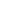 Lowest price guarantee with quality.Charges INR 199 only per assignment. For more information you can get via mail or Whats app also
Mail id is aapkieducation@gmail.comOur website www.aapkieducation.comAfter mail, we will reply you instant or maximum1 hour.Otherwise you can also contact on ourwhatsapp no 8791490301.Contact no is +91 87-55555-879Question no 2Ans 1.IntroductionThe usage of digital wallets for contactless payments is extensive, far reaching and various. It includes shopping online, in-store purchasing, invoice crediting, cash transfers and many different other similar activities. In recent years, e-wallets have become increasingly popular, attracting an increasing number of users, and all of us are aware of how much these wallets cost Question No 3Ans 3a.IntroductionBlockchain technology is a decentralized, distributed ledger that can record the provenance of digital assets, as well as keeping track of their growth. The blockchain system is a decentralized, distributed ledger system that keeps track of a digital asset's ownership as part of a decentralized b.As a result of the blockchain technology, it is possible to maintain a databaseIt can be safely said that the blockchain era now offers a lot of benefits, when compared to traditional database strategies. As a result of the fact that the data is not always saved in a single location, it cannot always be controlled by a single entity. Every other extensive gift would be 